Патриотическая работы школы"ЭТО ДЕНЬ ПОБЕДЫ"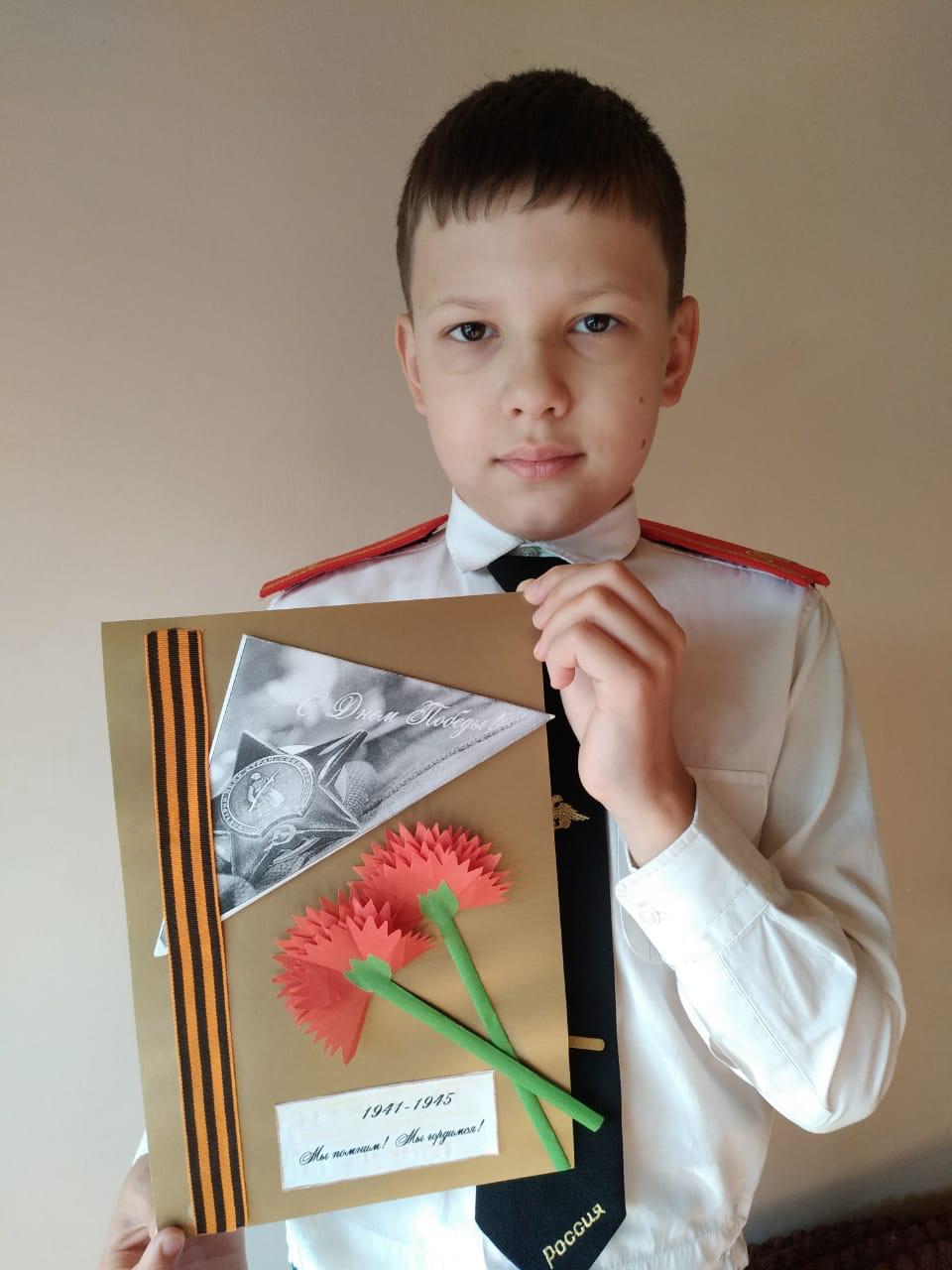 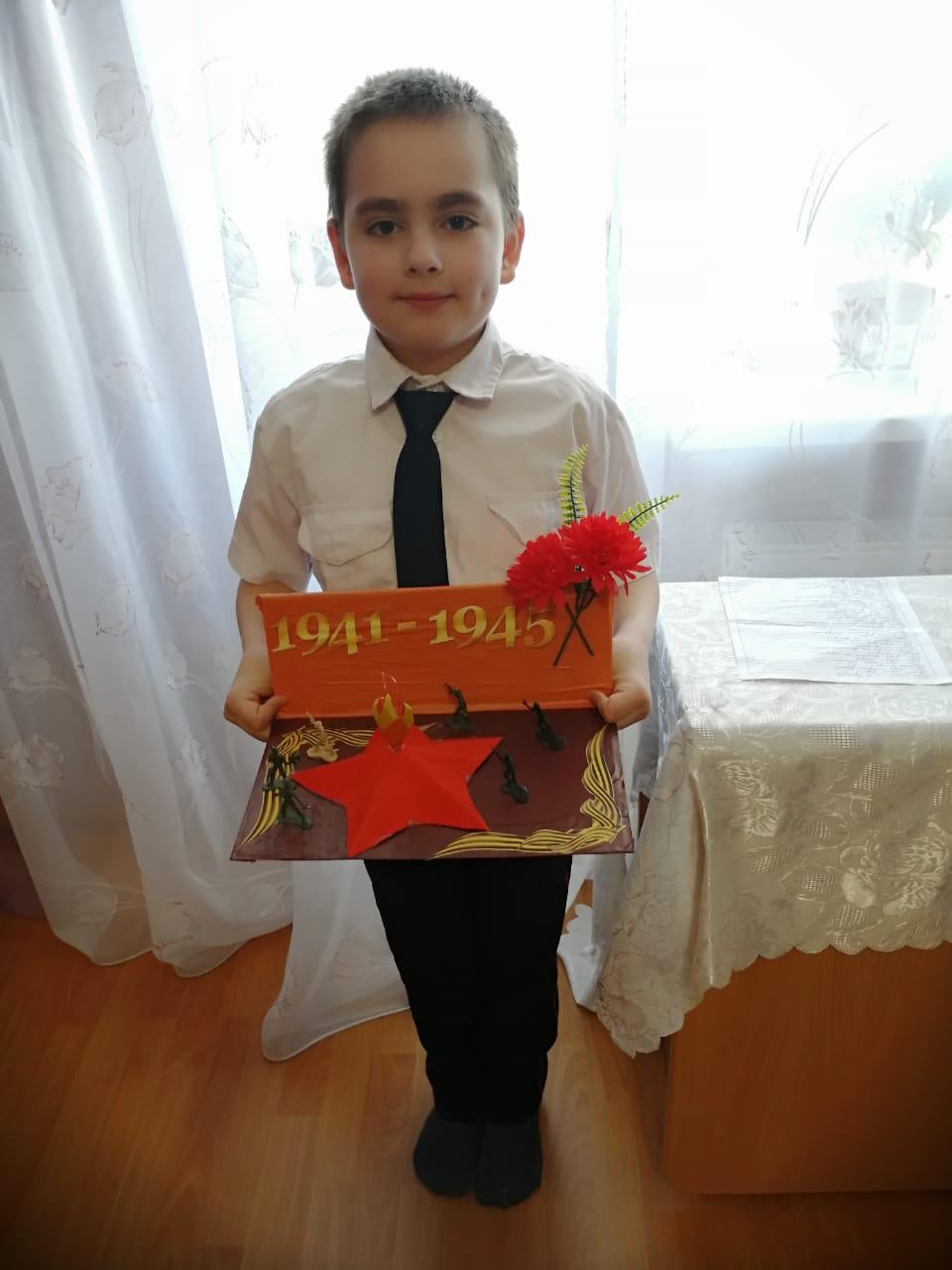 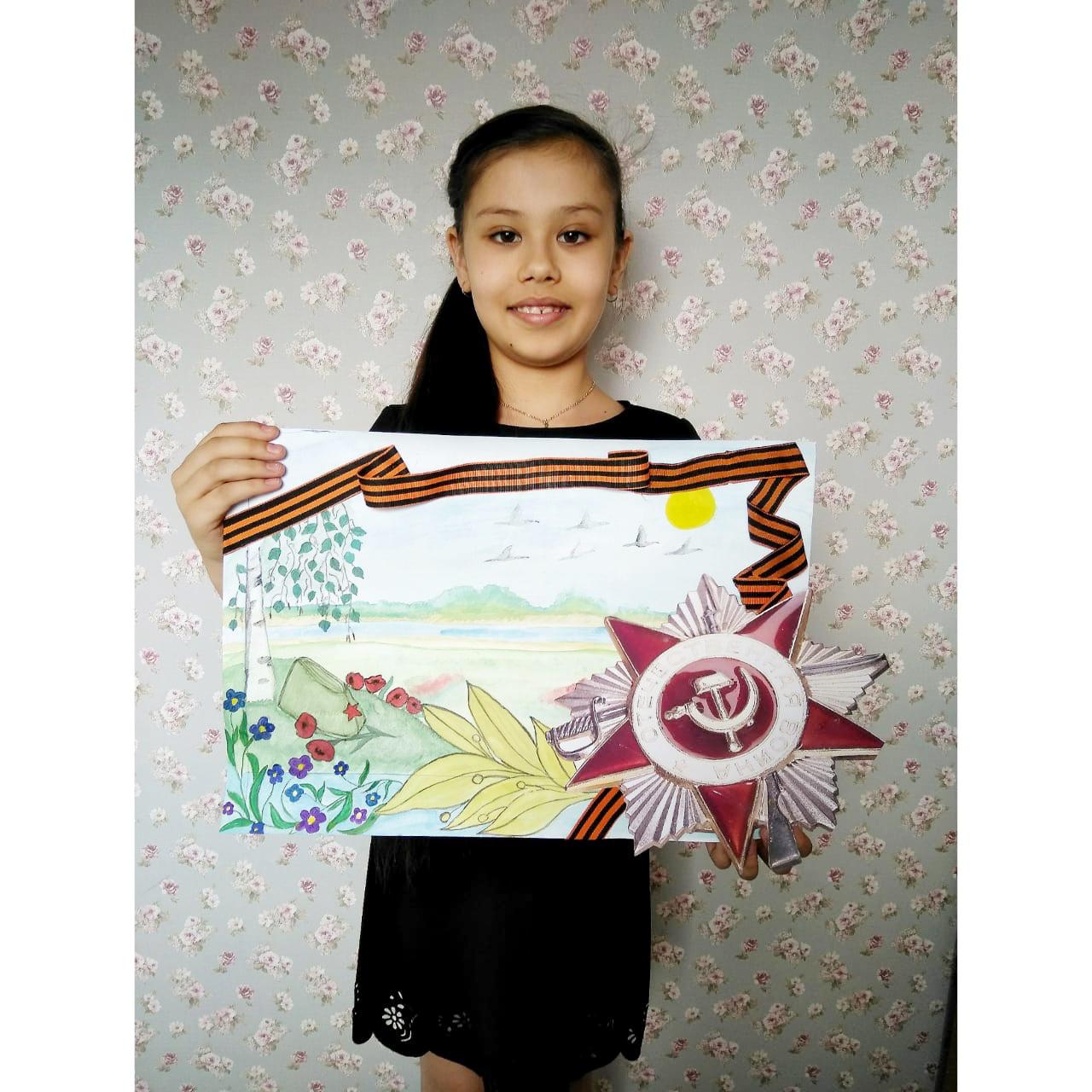 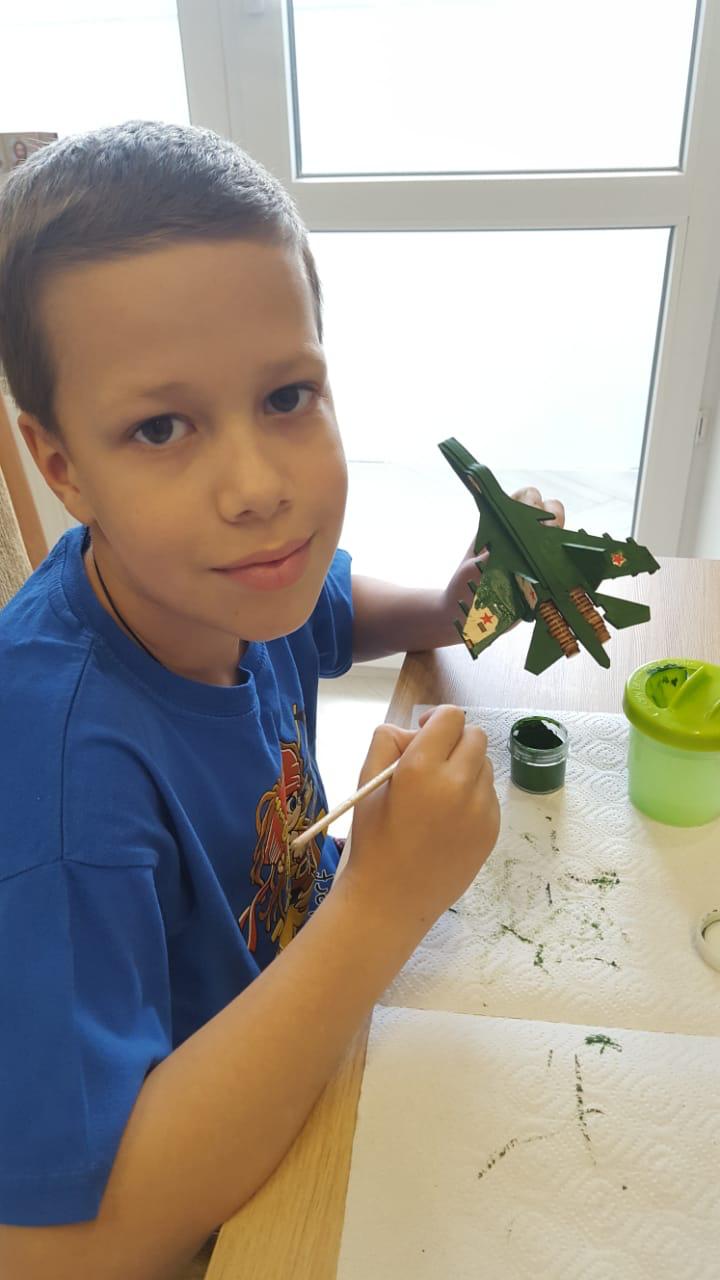 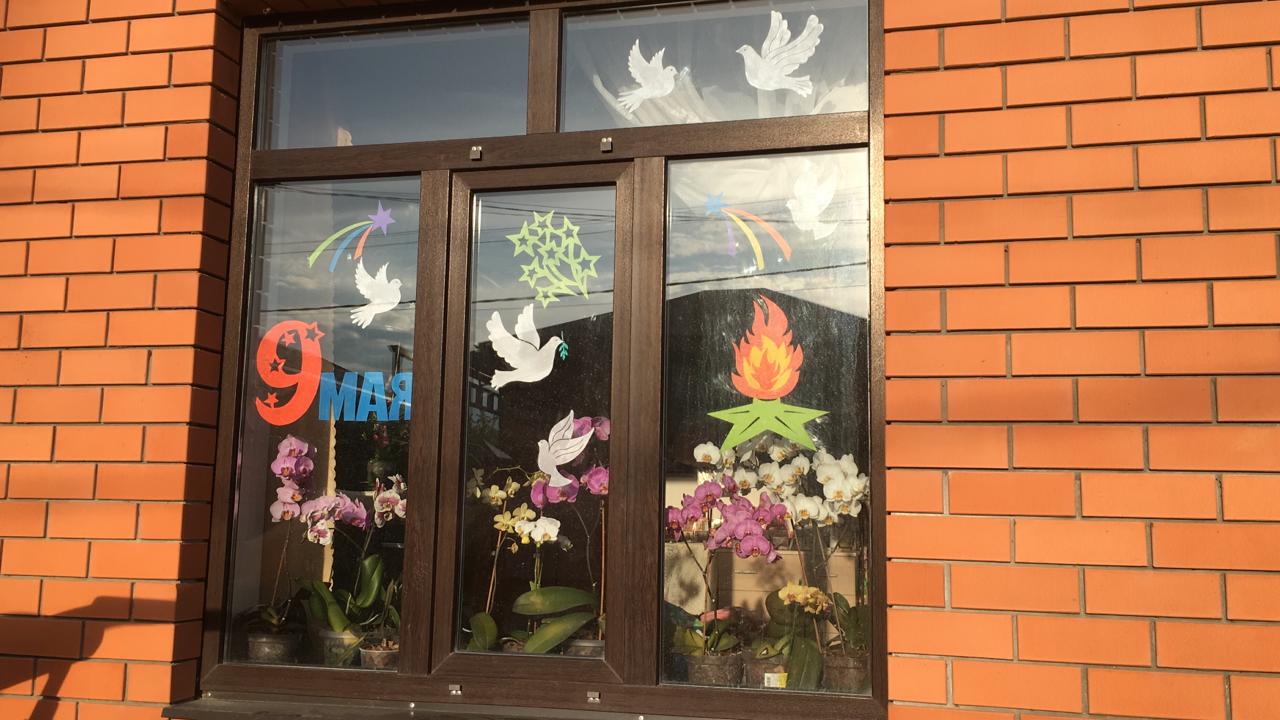 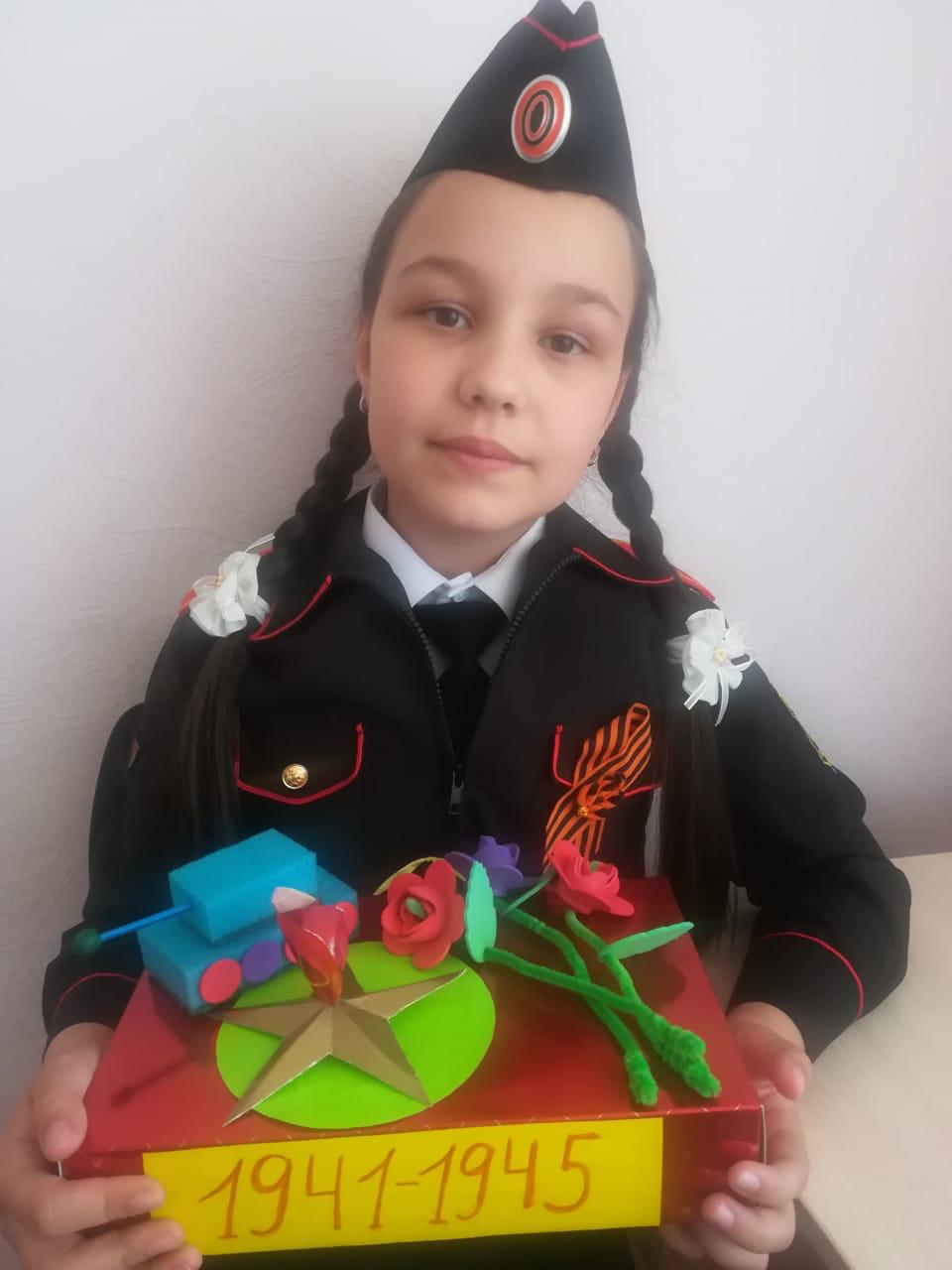 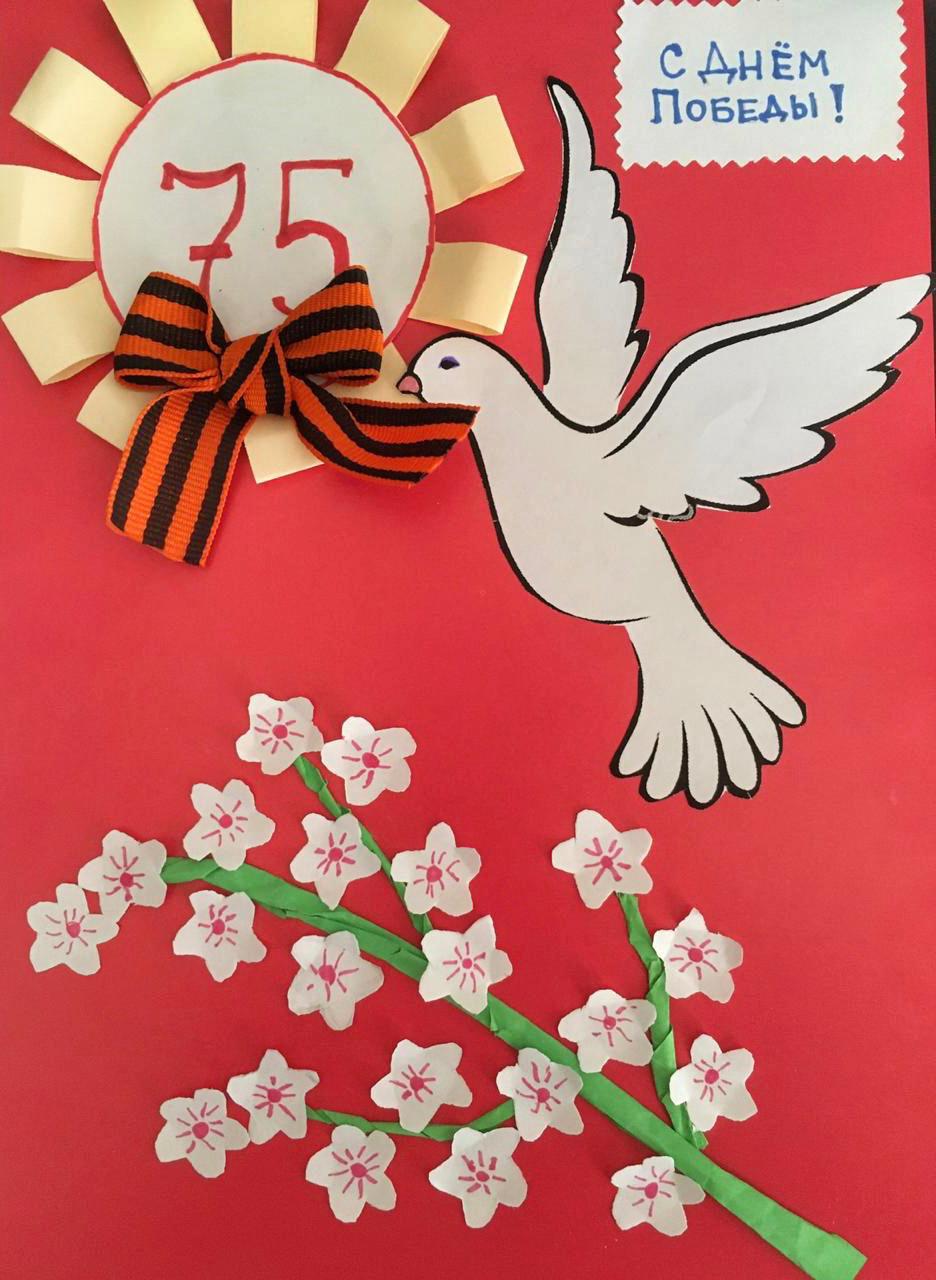 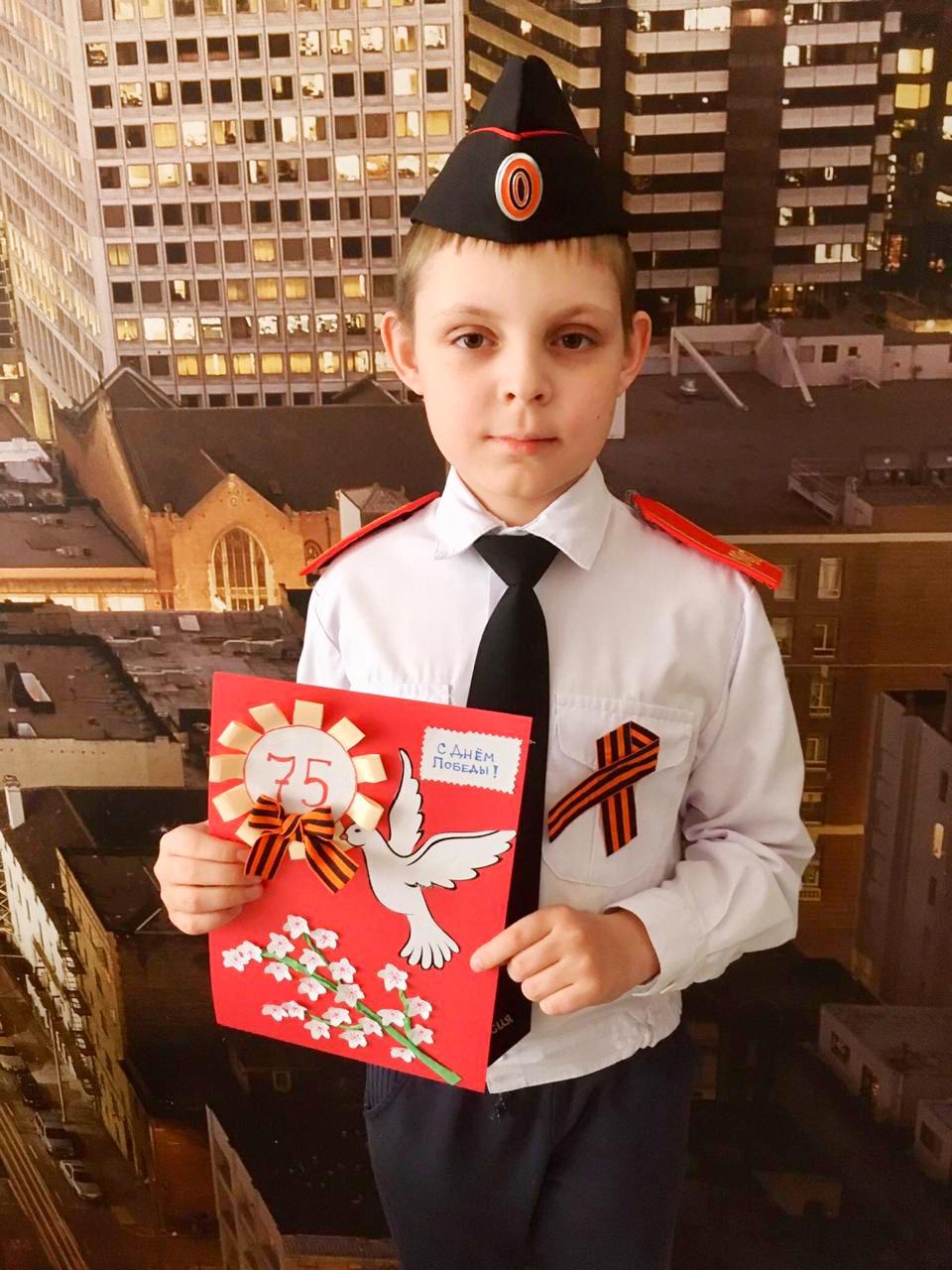 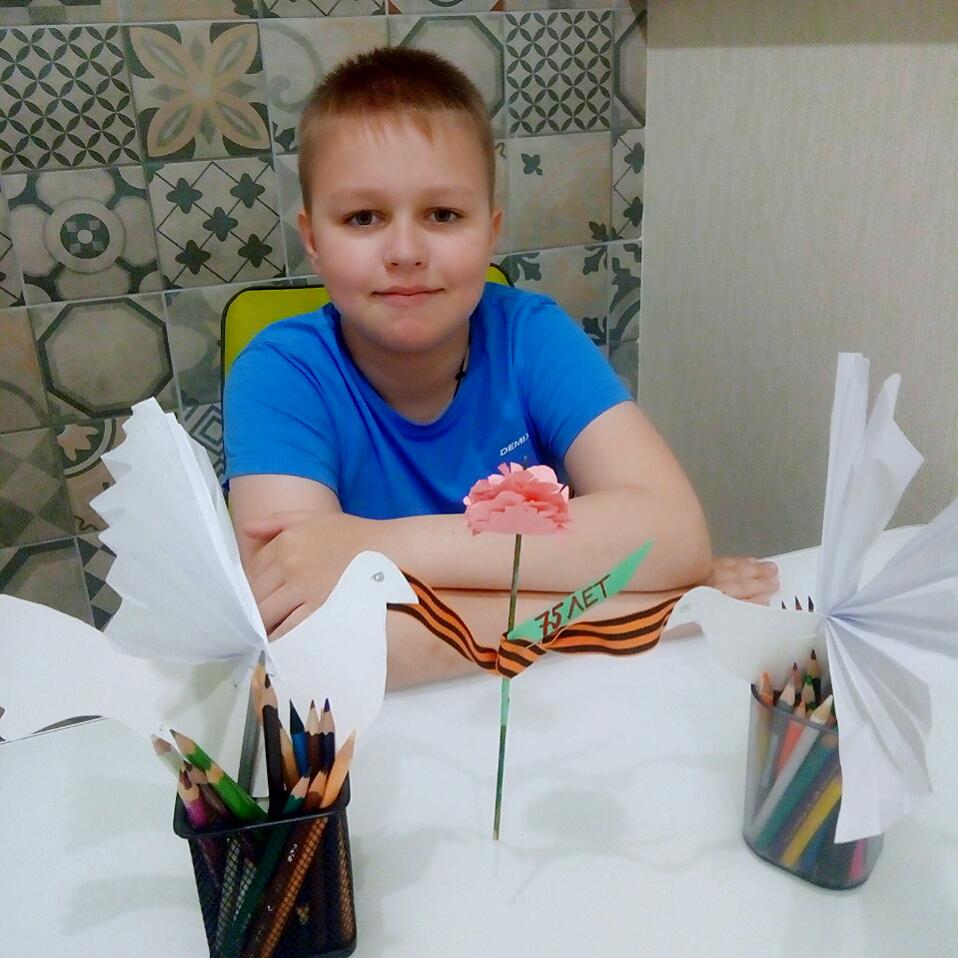 